І Міжнародна науково-практична конференція «Актуальні питання права і суспільно-економічних відносин»28 жовтня 2018 рокуКіровоградський інституту розвитку людини Відкритого міжнародного університету розвитку людини «Україна» та Центральноукраїнський юридичний коледж запрошують взяти участь у І Міжнародній науково-практичній конференції «Актуальні питання права і суспільно-економічних відносин», яка відбудеться 8 листопада 2018 рокуТематичні напрямки роботи конференції:Актуальні проблеми цивільного, адміністративного та фінансового права.Актуальні теорії, історії держави і права та міжнародного права.Актуальні проблеми кримінального права, кримінології, кримінального процесу та криміналістики.Соціально-економічний розвиток України: економічний, історичний, етнокультурний та здоров’язберігаючий аспекти.Стратегічні аспекти розвитку вітчизняних підприємств в умовах євроінтеграції та глобалізації.Сучасні моделі, стратегії, технології менеджменту.Моделювання та проектування процесів управління з використанням інформаційних технологій.Фінансовий механізм забезпечення соціально-економічного розвитку країни.Робочі мови конференції — українська, англійська.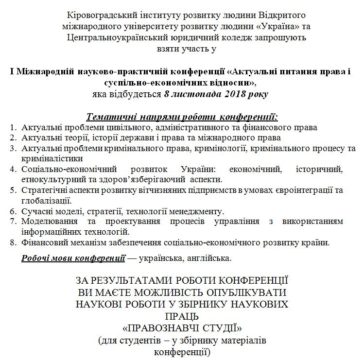 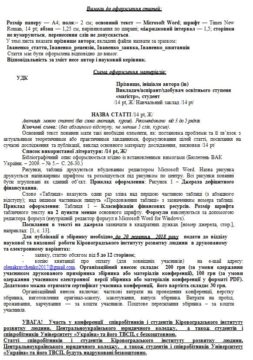 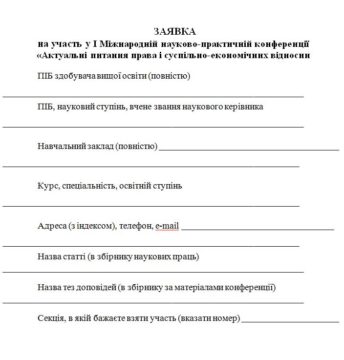 